	Моему ребенку отказали в приеме в детский сад, так как я поздно подала документы, это законно?   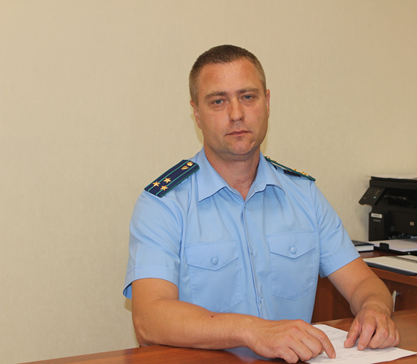 На вопрос отвечает прокурор Кинель-Черкасского района Анатолий Завалишин.Федеральным законом «Об образовании в Российской Федерации» от 29.12.2012 № 273-ФЗ установлено, что в приеме в государственную или муниципальную образовательную организацию может быть отказано только по причине отсутствия в ней свободных мест. Общий порядок приема на обучение в организации, осуществляющие образовательную деятельность по образовательным программам дошкольного образования установлен Приказом Минпросвещения России от 15.05.2020 № 236 «Об утверждении Порядка приема на обучение по образовательным программам дошкольного образования».Когда нужно подать документы на прием в детский сад?Прием в образовательную организацию осуществляется в течение всего календарного года при наличии свободных мест. Документы о приеме должны подаваться в тот сад, в который получено направление органа местного самоуправления или органа государственной власти субъекта Российской Федерации, поставившего ребенка на учет и зачислившего его в детский сад.Какие документы необходимо подать для зачисления в детский сад?Направление и прием в образовательную организацию осуществляются по личному заявлению родителя (законного представителя) ребенка, к которому также предъявляются следующие документы: документ, удостоверяющий личность родителя, свидетельство о рождении ребенка, документ, содержащий сведения о регистрации ребенка по месту жительства или месту пребывания. Для приема родители (законные представители) ребенка дополнительно предъявляют в образовательную организацию медицинское заключение. Запрещено требовать от родителей документы, не предусмотренные законодательством об образовании.Что делать, если в детском саду не будет мест? В случае отсутствия мест в детском саду для решения вопроса об устройстве ребенка в другой детский сад необходимо обратиться непосредственно в уполномоченный орган, осуществляющий управление в сфере образования. Какая предусмотрена ответственность за незаконный отказ в приеме в детский сад? За незаконный отказ в приеме в детский сад частью 1 статьи 5.57 Кодекса Российской Федерации об административных правонарушениях предусмотрена административная ответственность (Нарушение права на образование и предусмотренных законодательством об образовании прав и свобод обучающихся образовательных организаций) .Совершение правонарушения влечет наложение административного штрафа на должностных лиц в размере от 30 до 50 тыс. рублей; на юридических лиц - от 100 до 200 тыс. рублей.Следует отметить, что дела о признании недействительным решения органа власти об отказе в предоставлении ребенку места в детском саду подлежат рассмотрению в исковом порядке. Иск предъявляется в районный суд по месту нахождения ответчика, то есть лица, чьи действия обжалуются.08.01.2023